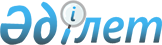 О внесении изменений и дополнения в постановление Директората Национальной комиссии Республики Казахстан по ценным бумагам от 22 октября 1999 года N 460 "Об утверждении Инструкции о порядке передачи пенсионных активов при 
расторжении договоров на инвестиционное управление пенсионными активами",
зарегистрированное в Министерстве юстиции Республики Казахстан под N 955
					
			Утративший силу
			
			
		
					Постановление Правления Национального Банка Республики Казахстан от 21 апреля 2003 года N 131. Зарегистрирован в Министерстве юстиции Республики Казахстан 26 мая 2003 года N 2321. Утратило силу - постановлением Правления Агентства Республики Казахстан по регулированию и надзору финансового рынка и финансовых организаций от 28 мая 2007 года N 153 (вводится в действие по истечении 14 дней со дня гос. регистрации)



      


Сноска. Постановление Правления Национального Банка Республики Казахстан от 21 апреля 2003 года N 131 утратило силу - постановлением Правления Агентства Республики Казахстан по регулированию и надзору финансового рынка и финансовых организаций от 28 мая 2007 года 


 N 153 


 (вводится в действие по истечении 14 дней со дня гос. регистрации).




         В целях реализации 
 статьи 51 
 Закона Республики Казахстан 6 "О пенсионном обеспечении в Республике Казахстан" Правление Национального Банка Республики Казахстан постановляет:






      1. Внести в 
 постановление 
 Директората Национальной комиссии Республики Казахстан по ценным бумагам от 22 октября 1999 года N 460 "Об утверждении Инструкции о порядке передачи пенсионных активов при расторжении договоров на инвестиционное управление пенсионными активами" (зарегистрированное в Реестре государственной регистрации нормативных правовых актов Республики Казахстан под N 955, опубликованное в ноябре 1999 года в журнале "Рынок ценных бумаг Казахстана" N 11, с дополнениями, внесенными 
 постановлением 
 Директората Национальной комиссии Республики Казахстан по ценным бумагам от 16 октября 2000 года под N 692 "О внесении дополнений в постановление Директората Национальной комиссии Республики Казахстан по ценным бумагам "Об утверждении Инструкции о порядке передачи пенсионных активов при расторжении договоров на инвестиционное управление пенсионными активами" от 22 октября 1999 года N 460", зарегистрированным Министерством юстиции Республики Казахстан под N 1303) следующие изменения и дополнение:



      название изложить в следующей редакции "Об утверждении Правил передачи пенсионных активов при расторжении договоров на инвестиционное управление пенсионными активами";



      в преамбуле слова "установления единого порядка приема-передачи пенсионных активов между компаниями по управлению пенсионными активами при расторжении договоров на" заменить словами "контроля за инвестиционной деятельностью организаций, осуществляющих инвестиционное управление пенсионными активами, и накопительных пенсионных фондов, самостоятельно осуществляющих";



      в пункте 1 слова "Инструкцию о порядке" заменить словами "Правила";



      в Инструкции о порядке передачи пенсионных активов при расторжении договоров на инвестиционное управление пенсионными активами, утвержденной указанным постановлением:



      в названии "Инструкция о порядке" заменить словами "Правила";



      преамбулу изложить в следующей редакции:



      "Правила передачи пенсионных активов при расторжении договоров на инвестиционное управление пенсионными активами (далее - Правила) разработаны в соответствии с Законом Республики Казахстан "О пенсионном обеспечении в Республике Казахстан" и устанавливают порядок проведения инвентаризации и передачи пенсионных активов между организациями, осуществляющими инвестиционное управление пенсионными активами, а также между накопительным пенсионным фондом, самостоятельно осуществляющим инвестиционное управление пенсионными активами, и организацией, осуществляющей инвестиционное управление пенсионными активами, в случае расторжения договоров на инвестиционное управление пенсионными активами.";



      в пункте 1:



      в подпункте 1) слова "компанией по управлению пенсионными активами" заменить словами "организацией, осуществляющей инвестиционное управление пенсионными активами";



      подпункт 3) изложить в следующей редакции:



      "Передающая организация" - организация, осуществляющая инвестиционное управление пенсионными активами, с которой расторгается договор на инвестиционное управление пенсионными активами, и передающая пенсионные активы накопительного пенсионного фонда в инвестиционное управление другой организации, осуществляющей инвестиционное управление пенсионными активами, либо накопительному пенсионному фонду при наличии у него лицензии на осуществления деятельности по инвестиционному управлению пенсионными активами";



      подпункт 4) изложить в следующей редакции:



      "Принимающая организация" - организация, осуществляющая инвестиционное управление пенсионными активами, с которой заключается договор на инвестиционное управление пенсионными активами, либо накопительный пенсионный фонд при наличии у него лицензии на осуществление деятельности по инвестиционному управлению пенсионными активами;



      дополнить подпунктом 4-1) следующей редакции:



      "уполномоченный орган" - государственный орган, осуществляющий функции и полномочия по регулированию и надзору за деятельностью накопительных пенсионных фондов, организаций, осуществляющих инвестиционное управление пенсионными активами, банков-кастодианов, страховых организаций";



      по тексту:



      слова "передающей компании", "передающей компанией", "принимающей компании", "принимающей компанией" заменить соответственно словами "передающей организации", "передающей организацией", "принимающей организации", "принимающей организацией";



      в пункте 2 слово "организации" заменить словами "юридического лица";



      в подпункте 7-1) пункта 4 слова "Национальной комиссии" заменить словами "уполномоченному органу";



      в пункте 5:



      подпункт 10) изложить в следующей редакции:



      "10) перечень передаваемых вкладов в банках второго уровня с указанием наименования банков-депонентов, сумм вкладов, дат заключения договоров банковского вклада, сроков вкладов, ставок вознаграждения по ним в процентах годовых, начисленных сумм вознаграждения, полученных сумм вознаграждения, иных возможных сведений, которые относятся к вкладам, осуществленным за счет пенсионных активов фонда;";



      в подпункте 15) слова "настоящей Инструкции" заменить словами "Настоящих правил";



      в подпункте 1) пункта 7 слово "шести" заменить словом "пяти", слова "Национальной комиссии Республики Казахстан по ценным бумагам и Комитета по регулированию деятельности накопительных пенсионных фондов Министерства труда и социальной защиты населения Республики Казахстан" заменить словами "уполномоченного органа";



      пункт 8 изложить в следующей редакции:



      "Экземпляры акта, оформленного в соответствии с условиями подпунктов 2)-5) пункта 7 настоящих Правил, должны быть представлены уполномоченному органу в течение трех рабочих дней со дня его утверждения.".



      2. Департаменту финансового надзора (Бахмутова Е.Л.):



      1) совместно с Юридическим департаментом (Шарипов С.Б.) принять меры к государственной регистрации настоящего постановления в Министерстве юстиции Республики Казахстан;



      2) в десятидневный срок со дня государственной регистрации в Министерстве юстиции Республики Казахстан довести настоящее постановление до сведения всех заинтересованных подразделений центрального аппарата Национального Банка Республики Казахстан, организаций, осуществляющих инвестиционное управление пенсионными активами, накопительных пенсионных фондов и банков-кастодианов.



      3. Контроль над исполнением настоящего постановления возложить на заместителя Председателя Национального Банка Республики Казахстан Сайденова А.Г.




      4. Настоящее постановление вводится в действие по истечении четырнадцати дней со дня государственной регистрации в Министерстве юстиции Республики Казахстан.

      

Председатель


					© 2012. РГП на ПХВ «Институт законодательства и правовой информации Республики Казахстан» Министерства юстиции Республики Казахстан
				